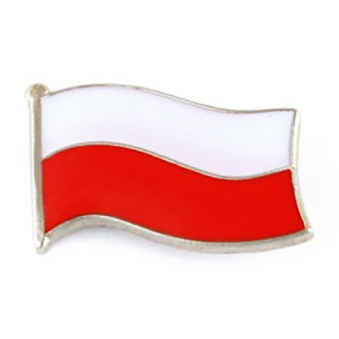 Serdecznie zapraszamy na wieczór, poświęcony 100 rocznicy odzyskania przez Polskę niepodległości. Jest to wyjątkowa okazja, która przytrafia się raz na 100 lat.Zapraszamy wszystkich: Babcie, Dziadków, Rodziców, sąsiadów i oczywiście dzieci.Warto się spotkać, aby razem uczcić tak niezwykłą rocznicę.Wieczór Niepodległej :  
08.11.2018r. godz1700sala gimnastyczna w ZS w Strzyżewie